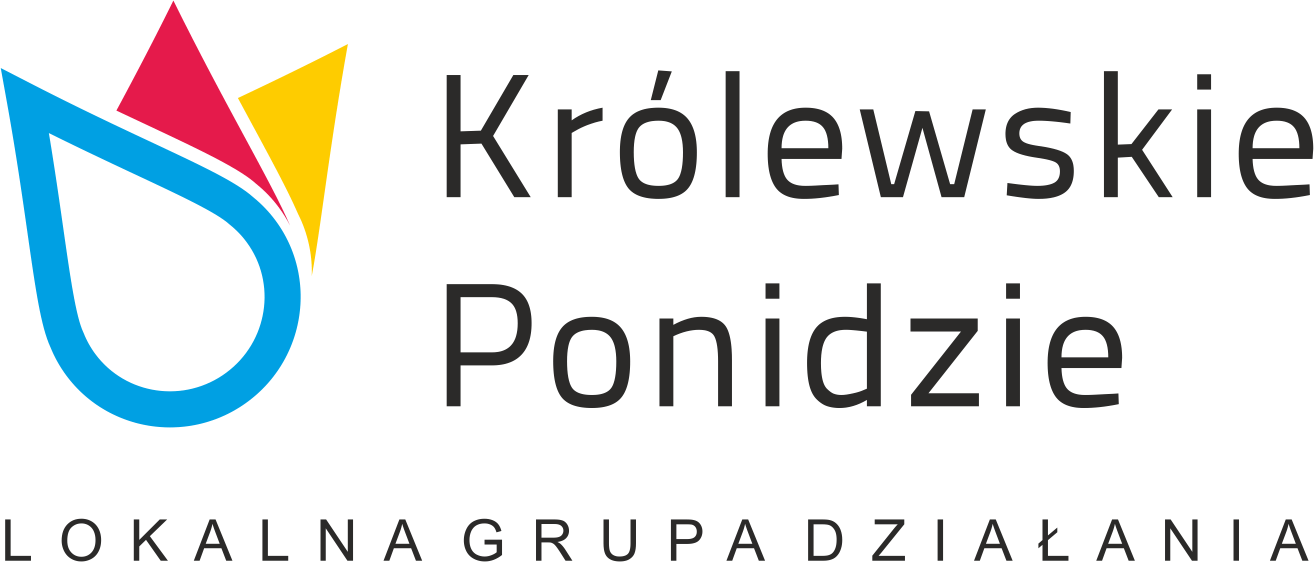 Karta zgłoszenia udziału w spływie kajakowym*
18 sierpnia 2017 roku
* Składając niniejszy formularz oświadczam, że :

- w związku z udziałem w wydarzeniu aktywizującym lokalną społeczność organizowanym przez Lokalną Grupę Działania „Królewskie Ponidzie” wyrażam zgodę na przetwarzanie przez organizatorów w/w wydarzenia (zgodnie z art. 23 ust. 1 pkt 1 Ustawy z dnia 29 sierpnia 1997r. o ochronie danych osobowych – tekst jednolity: Dz. U. z 2002r. Nr 101 poz. 926 z późn. zm.) dobrowolnie podanych przeze mnie danych osobowych i wizerunku, zbieranych na potrzeby rekrutacji, monitoringu, kontroli, ewaluacji oraz sprawozdawczości i promocji projektu realizowanego w ramach Działania: „Wsparcie dla rozwoju lokalnego w ramach inicjatywy LEADER” Programu Rozwoju Obszarów Wiejskich na lata 2014-2020.
- zapoznałam/ em się z Regulaminem ww wydarzenia aktywizującego lokalną społeczność: spływ kajakowy organizowany przez Lokalną Grupę Działania „Królewskie Ponidzie” i akceptuję oraz zobowiązuję się do przestrzegania jego zapisów.									…………………………………….  DATA I PODPISImięNazwiskoGminaAdres zamieszkaniaTel. kontaktowye-mailPESEL(do ubezpieczenia)